 Aylesford Parish Council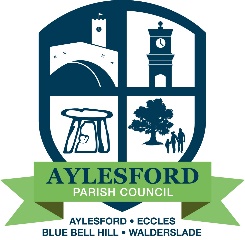 23 Forstal Road, Aylesford, Kent, ME20 7AUTel: 01622 717084          	Email: mel@aylesfordparishcouncil.org.ukwww.aylesfordparishcouncil.org.ukNotice is hereby given of a meeting of the Planning Committee to be held on Tuesday 11th May 2023 at Aylesford Football Club Pavilion, Aylesford, commencing at the conclusion of the Annual Parish Meeting.AGENDA  Election of Chairman and Vice Chairman
Election of Chairman
b. 	Election of Vice ChairmanApologies3. Declarations of Interests 	4. Minutes of the last meeting held on 2nd May 20235. Planning Applications  5.1 TM/23/00403/FL - 79 Rochester Road Aylesford NorthProposed detached outbuilding and carport (retrospective)Deferred from 2nd May meeting – For Discussion5.2 TM/23/00836/FL - Click Aylesford Frank Sando Way, Aylesford South 5.3 TM/23/00850/FL – Court Farm Barn 90 High Street, Aylesford NorthInsertion of 2 conservation Velux windows into the existing rear roof of the main barnProposed comments –   No Objection5.4 TM/23/00902/LDP – 204 Pratling Street, Aylesford NorthLawful Development Certificate Proposed: single storey rear and single storey side extensions Proposed comments – No Objection6. Any Other Correspondence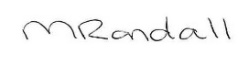 Melanie RandallClerk & Responsible Financial Officer 				Date 9th May 2023           Section 73 application to vary conditions 3 (plans list) and 22 (external lighting) of                                    planning permission TM/21/02866/FL (Construction of five buildings to provide six units             for industrial processes (Use Class E(g)(iii)); industrial (Use Class B2); and/or storage and             distribution (Use Class B8)) purposes, with ancillary offices and associated landscaping,             car parking, servicing and access arrangements) Proposed comments – Condition Noted